МИНИСТЕРСТВО НАУКИ И ВЫСШЕГО ОБРАЗОВАНИЯ РОССИЙСКОЙ ФЕДЕРАЦИИфедеральное государственное бюджетное образовательное учреждение высшего образования «Высшая школа народных искусств (академия)»кафедра естественнонаучных и экономических дисциплинРефератпо дисциплине: Экономика и менеджмент в народных художественных промыслахна тему: Экономическое обоснование работы вологодского художественного кружевоплетения платья « Кружевное рококо»выполнила: студентка гр. 401Гремитских Е. В.проверил: доцент кафедры, к.э.н.Сойников С.Г.Санкт-Петербург2020 г.СодержаниеВведениеРаздел 1. Место культуры, искусства, народных художественных промысловв экономике страныПонятие, сущность и значение культуры, искусства, народных художественных промыслов в системе общественных отношений Экономика и культура, искусство, народные художественные промыслы: взаимосвязь и зависимостьГосударство и культура, искусство, народные художественные промыслы: юридический и экономический аспекты Состояние, проблемы, перспективы и направления развития культуры, искусства, народных художественных промыслов в РФ Состояние, проблемы, перспективы и направления развития художественного кружевоплетенияСостояние, проблемы, перспективы и направления развития Вологодского  художественного кружевоплетенияРаздел 2. Методика расчета себестоимости работы2.1. Понятие и структура себестоимости2.2. Расчет прямых затрат2.3. Расчет косвенных затрат2.4. Расчет себестоимостиРаздел 3. Методика определения цены работы3.1. Экономическая основа работы3.2. Определение цены 3.3. Определение прибылиВыводЛитератураПриложениеВведение	В нашей большой и многонациональной стране культура, искусство и народные промыслы играют достаточно весомую роль в государстве и для его жителей, поскольку эти понятия очень тесно связаны со всеми отраслями жизни человека, с его развитием и не только. Культура, искусство и НХП является одним из множества двигателей прогресса, одно из множества средств понимания человеком этого мира, его устройства и правил. В особенности народные художественные промыслы отражают национальные качества, менталитет, восприятие мира, также передаёт опыт, накопленный нашими предками.Сейчас особенно важно, сохранять и развивать культуру, искусство и НХП, хоть они и находились в некотором забвении, но в данное время всё начинает потихоньку восстанавливаться и приобретать новые качества. Реферат состоит из введения, трех разделов и заключения. Целями реферата являются:- рассмотреть место культуры, искусства и народных художественных промыслов в экономике страны;- расчет себестоимости и определение стоимости работы.Исходя из данных целей, выводим следующие задачи:- изучить значение и сущность культуры, искусства и НХП в системе общественных отношений;- рассмотреть историческое становление культуры искусства  и народных промыслов;-  исследовать законы, относящиеся к культуре, искусству и НХП;- рассмотреть общее состояние и перспективы культуры, искусства и НХП;- изучить рынок художественного кружевоплетения;- рассчитать себестоимость и определить стоимость изделия.Раздел 1. Место культуры, искусства, народных художественных промысловв экономике страныПонятие, сущность и значение культуры, искусства, народных художественных промыслов в системе общественных отношенийДля того чтобы начать разбираться в данной теме следует изучить понятия культуры искусства, народных художественных промыслов и общественных отношений.«Культура – (от лат. cultura – возделывание, воспитание, почитание) – особый способ организации и развития человеческой жизнедеятельности, представленный результатами материального, духовного, художественного, а также в системе социальных норм и духовных ценностей; сверхсложная самоорганизующаяся система, способ существования человека». [17, с. 18]	 «Искусство – одна из форм общественного сознания, важнейшая составная часть духовной культуры; особый род духовного освоения, познания действительности во всём богатстве её проявлений, так или иначе связанных с человеком; один из способов познания и отражения действительности (наряду с мифом, религией, наукой) посредством художественных образов». [17, с. 18; 14]«Народные художественные промыслы - особый тип художественного творчества, источник развития которого заключен в единстве и борьбе его основных качеств – коллективного (выраженного в коллективном развитии, преемственности традиций, культурно-исторической памяти) и индивидуального (определяющегося личностью мастера, своеобразием школы, особыми национальными чертами). Одна из форм народного творчества, производство художественных изделий, неотъемлемая часть культуры, отражающая традиции народа, его миропонимание и мировосприятие. Это сложное и многогранное явление, поскольку уходя корнями в седую древность и развиваясь в наши дни, охватывает многие виды народного промысла – зодчество, музыку, танцы, фольклор, бытовое искусство». [17, с. 19; 13]«Общественные отношения – это отношения между социальными субъектами по поводу их социального равенства и социальной справедливости в распределении жизненных благ, условий становления и развития личности, удовлетворения материальных, социальных и духовных потребностей». [23]Существует довольно большое количество систем общественных отношений, но все они основываются и формируются на производственных отношениях, именно поэтому они называются базисными отношениями. Все остальные общественные отношения, такие как политические, духовные, правовые и т.д. строятся на основе базисных отношений и составляют систему надстроечных отношений.  А сейчас мы будем разбираться в том, как именно эти понятия повлияли на всё человечество и её историю.  Во времена Каменного века люди начинали осознавать, что они живут в довольно большом и опасном мире, полном огромных и страшных чудовищ, при этом им каким-то образом нужно выживать. Поэтому они начали жить небольшими общинами, поскольку это был единственный способ не погибнуть от лап хищных зверей или от голода. Но для того, чтобы жизнь стала более эффективной, и более равноправной, люди начали разделять обязанности между собой, каждый отвечал за определенное дело, например, охота, воспитание детей, готовка, сбор ягод и растений, а также многое другое. Но, даже охотясь группами, людям было очень тяжело поймать и убить животное, неслись большие потери среди охотников и кормильцев своих общин, поэтому они начали создавать различные примитивные орудия, которые могли помочь им в этом опасном деле. Тогда количество добычи стало больше и это позволило охотникам реже заниматься этим. Из-за появления свободного времени люди, между охотой, начали совершенствовать свои орудия, исходя из полученной информации о мире, в котором они находятся, а также создавать новые предметы быта. У людей есть множество потребностей, в системе Маслоу говориться, что первоначальными потребностями являются физические и как мы видим, именно из-за неё люди начали  производить различные орудия труда. Последующими потребностями являются мотивы безопасности, социальные мотивы, саморазвитие и самореализация. С каждым новым созданным предметом человек совершенствовался и становился мастером в той или иной области и постепенно начали появляться излишки этих предметов, то есть начали появляться производственные отношения. Для удовлетворения множества потребностей нужны различные предметы и именно из-за необходимости в них, люди начали обмениваться излишками, полученными в производстве. Также, исходя, из необходимости как-то общаться при обмене, начала появляться речь, письменность, люди начали развиваться в социальном плане, что в дальнейшем помогло в развитии общественных и политических отношениях между людьми и селениями.То есть появилась следующая закономерность: потребность – производство – обмен – распределение (государство).Когда все важные потребности были удовлетворены, человек стал заботиться не только о собственном ублажении, он начал мастерить и создавать различные предметы, но уже не только из-за необходимости в них это стало некоторым хобби, которое приносило моральное и эстетическое удовольствие, именно здесь и начинается появление духовного. В каждом поселении в каждом уголке мира люди создавали различные предметы, но в каждом регионе они отличались своим внешним видом, материалами, узорами и многим другим. Такое разнообразие обусловлено следующими факторами: природно-климатические условия и традиций управления и распределения, заложенных в данном обществе. Если расписывать более подробно то, климат, в котором жили люди; сырьё, которое было им доступно; влияние религии, культуры, политики государства или общины; индивидуальный взгляд художника и многое другое, всё перечисленное повлияло на столь огромное разнообразие видов народных художественных промыслов.	До сих пор материальное имеет огромный вес в жизни человека, конечно в ней также присутствует и духовное, пусть и не так значительно.  Но на протяжении всей истории человечества важность духовного возрастала, медленно, но двигалось вперёд, даже сейчас. Есть большая вероятность, что оно станет более значимым, а материальное уйдёт на второй план, но произойдёт это не так скоро.Культура искусство и НХП неотделимо от человека, они также являются важными частями системы общественных отношений, и без них данная система могла не существовать. Экономика и культура, искусство, народные художественные промыслы: взаимосвязь и зависимостьВ прошлой главе мы выяснили, насколько тесно исторически связаны культура, искусство и народные художественные промыслы со многими отраслями человеческого общества, в том числе и с экономикой. А теперь давайте рассмотрим понятие экономики.«Экономика – (с древнегреческого «этнос» - хозяйство, «номос» - закон) в буквальном смысле значит «законы хозяйства»; также рассматривается как способ организации людей, направленный на создание благ, необходимых для потребления; определяется как наука, которая исследует, как люди используют ограниченные ресурсы для удовлетворения собственных потребностей». [2, с.11] Как бы странно это не звучало, экономика вполне сможет существовать без культуры, искусства и НХП. Материальное всегда играло большую роль в жизни человека и государства, люди всегда следовали своим инстинктам и желаниям, пренебрегая духовным, оно тоже присутствует, но ему уделяется меньше внимания. Конечно со временем ситуация может измениться поскольку духовные потребности медленно, шаг за шагом набирают свою силу, общество развивается и ему необходимы новые знания и многое другое.Но в тоже время культура, искусство и НХП тесно связано с экономикой. У них есть  определенная взаимосвязь и зависимость друг от друга. Культура, искусство и НХП держатся на людях, всё это сделано народом, но человек не может жить лишь благодаря искусству, ему нужны разные блага, такие как питание, жильё, одежда и многое другое. Для этого человек должен делиться своими изделиями с обществом, чтобы получать с этого деньги, которые могут покрыть все его нужды. Также и другой стороне необходима эстетика, ощущение прекрасного вокруг себя. Поэтому люди покупают произведения искусства, для удовлетворения духовных потребностей. 	Культура, искусство и НХП это эстетика, каждому человеку нужна красота, это одно из естественных желаний человечества, его потребность, а  одна из задач экономики  это помогать обществу, удовлетворить его запросы. Государство и культура, искусство, народные художественные промыслы: юридический и экономический аспектыЮридический аспект:Во многих странах государство теми или иными способами поддерживает культуру, в основном посредством законов, в том числе и Россия, поскольку наша  страна является многонациональной  и имеет огромное количество народов, у которых есть свои культурные особенности, отличные от других«В законодательной базе Российской Федерации, регулирующей отношения в области культуры, искусства, народных художественных промыслов можно выделить следующие группы правовых документов:1. базовые, определяющие правовые основы государственного регулирования отношений в области культуры, искусства, народных художественных  промыслов;2. системообразующие, устанавливающие общие принципы правовых отношений в области культуры искусства, народных промыслов;3. документы регламентирующие деятельность в области культуры, искусства, народных художественных промыслов». [9, с.12] 	К 1 группе законов относится Конституция РФ, которая является самым главным законом в нашей стране, именно в ней прописаны все основные законы нашего государства. Одними из важных статей касательно культуры, искусства и НХП является 44 ст., которая гласит о любой творческой свободе, защите интеллектуальной собственности и защите со стороны государства и со стороны народа культурного и исторического наследия. Также государство на федеральном и региональном уровне контролирует общие вопросы культуры [1, ст. 71].  Также к данной группе законов относится Указ Президента «О Стратегии национальной безопасности Российской Федерации». В нём говорится о необходимости предоставления доступа, для всех слоёв населения, к культурным ценностям  с помощью создания современных выставочных фондов и площадок, создания условий для пропаганды населения к творческой деятельности через различные работы и кружки. Для этого, нужно признать культуру, искусство и  НХП одной из важнейшей составляющей для  развития, сохранения и  укрепления духа народа, его единства.Ко 2 группе законов относится закон РФ «Основы законодательства Российской Федерации о культуре». В данном законе говорится о том, что культурная деятельность должна сохранять и поддерживать различные культурные ценности, которые перерастают в культурные блага, так необходимые для удовлетворения потребностей людей  и всё вместе это составляет российское культурное наследие и достояние. Именно поэтому государству нужна определенная политика для популяризации, поддержания и формирования культуры. Также в данном законе говорится о том, что все вопросы касательно финансирования, ликвидации различных музеев, библиотек и других культурных и творческих заведений решаются лишь исполнительными органами государства. Также существует указ Президента РФ об «Основах государственной культурной политике». В котором выражена главная цель государственной культурной политики – формирование гармонично развитой личности и укрепление единства российского общества посредством приоритетного культурного и гуманитарного развития, передача традиционных российских ценностей из поколения в поколение, создание условий для реализации творческого потенциала каждого человека и, конечно же, сохранение исторического и культурного наследия для воспитания последующих поколений.	К 3 группе законов относится  приказ Министерства промышленности и торговли РФ «Об утверждении Стратегии развития народных художественны промыслов на 2015-2016 гг. и на период до 2020 года», в нём говорится, что данный документ должен стать основным инструментом для сохранения и развития НХП. Поскольку это является важной частью культурного наследия народа РФ и одним из многих инструментом для развития культуры и образования в нашей стране. Также законодательные органы могут предоставлять определенные льготы и освобождать от некоторых налогов организации занимающиеся НХП. Но ещё тут указано, что ключевую роль в развитии НХП в своих регионах должно оказывать именно местное правительство, поскольку они владеют большей информацией о предприятиях в своей местности. Некоторые регионы имеют различные программы для развития НХП, например, республиканская целевая программа «Развитие предпринимательства в области народных художественных промыслов, ремесел и производства сувенирной продукции в Чувашской республике на 2010-2020 годы» и многие другие. Также федеральный закон «Об объектах культурного наследия (памятниках истории и культуры) народов Российской Федерации № 73-ФЗ от 25.06.2002 регулирует все виды отношений связанные с объектами культурного наследия народов Российской Федерации.	Заведения, относящиеся к культуре, искусству и НХП поддерживаются с помощью определенного финансирования из государственного бюджета. Но оно предоставляется далеко не всем музеям, библиотекам и картинным галереям нашей большой страны. Финансовая помощь предоставляется непосредственно самым большим и известным музеям, библиотекам на территории нашей страны, также сами данные учреждения могут привлекать к себе финансирование со стороны, например спонсорство и различные платные услуги. А остальные учреждения культуры, искусства и НХП, которые не являются крупными и популярными могут рассчитывать на помощь региональных и местных властей, но у многих из них финансовая помощь очень мала и недостаточна для поддержания определенного уровня обустройства и качества таких учреждений.	Экономический аспект:	Одной из обязанностей государства является финансовая поддержка своей страны, различных учреждений, народа и многих других составляющих. Конечно же, это касается и народных художественных промыслов, поскольку они являются частью культурного наследия, тем, что формирует и будет формировать дальнейшее развитие нашей нации. Но государство не имеет возможности полностью обеспечивать культуру, искусство и НХП, конечно оно выделяет определённое финансирование, но его недостаточно, поэтому культурные заведения и предприятия стараются обеспечивать себя самостоятельно.  К сожалению, сейчас многие промыслы находятся в не самом лучшем состоянии, и без поддержки со стороны государства всё может быть хуже. Поэтому правительство разрабатывает различные правовые документы и законы, помогающие народным промыслам. Примером такого закона является указ Президента РФ «О мерах государственной поддержки народных художественных промыслов» № 1987 от 07.10.1994 года. В котором говорится, о предоставлении дополнительных льгот  предприятиям народных художественных промыслов, а также освобождении от некоторых налогов, таких как налог на уплату имущества и налога на добавленную стоимость по импортируемым материалам и оборудованию, закупаемым предприятиями народных художественных промыслов для их производственной деятельности. Также существует постановление Правительства Российской Федерации от 14 декабря 2019 № 1679, которое позволяет получать субсидии предприятиям народных художественных промыслов из федерального бюджета для поддержки и реализации изделий НХП. Как мы видим, в Российской Федерации создано огромное количество законов и нормативных документов для развития культуры, искусства и НХП, поскольку эти сферы являются  важнейшими в формировании национального самосознания и развития государства.1.4.	Состояние, проблемы, перспективы и направления развития культуры, искусства, народных художественных промыслов в РФКультура, искусство и НХП являются важной составляющей общества, человеческой жизни и, конечно же, государства, поскольку все данные понятия могут развить творческие способности человека, а это важно, потому что благодаря людям с этими качествами государство сможет развиваться так как требует того современный мир.Но  в настоящее время в современном мире понятие культуры и искусства начинает расширяться, поскольку сейчас начали появляться новые социальные, экологические и многие другие тенденции, которые выражаются через культуру, искусство и НХП. Все эти мировые проблемы толкают культуру, искусство и НХП на развитие, но в реалиях Российской Федерации все эти сферы находятся в не очень выгодном положении и не может двигаться вперед и развиваться. Есть определенные проблемы, которые останавливают  развитие культуры, искусства и НХП:-переосмысление инноваций и традиционных тенденций социального развития, борьба между культурным наследием и выходом за рамки из тех самых традиций;-недостаточное финансирование со стороны государства;-трудности развития культуры, искусства и НХП в сложившейся политической системе;- нехватка высококвалифицированных кадров владеющих соответственными навыками и знаниями;- подделки культурных ценностей, китчи, ширпотреб в изделиях культуры искусства и НХП. [12, с.18]Для того чтобы культура, искусство и НХП были на высоком уровне развития нужно:- увеличить качество обучения и финансирование учебных заведений;- увеличение заработной платы для всех деятелей культуры, искусства и НХП;- оказывать всевозможную поддержку со стороны государства;- пропаганда культуры, искусства и НХП среди молодого поколения.Культура, искусство и НХП имеют неплохие перспективы для развития. Если выполнять всё то, что перечислено выше, данная сфера сможет стать очень значимой в обществе, будет отвечать всем потребностям современного человека  и иметь определенное влияние, также стать одной из известных тем в мире.1.5.	Состояние, проблемы, перспективы и направления развития художественного кружевоплетенияВ нашей стране огромное количество НХП, потому что в России много разных национальностей  со своим культурным наследием, историей и менталитетом. Все НХП имеют свои особе технологические и художественные особенности. Одним из таких видов народных художественных промыслов является художественное кружевоплетение.Сейчас художественное кружевоплетение находится не в самом лучшем состоянии, поскольку ручные кружевные изделия не так популярны в нашей стране. К тому же само понятие русского кружево не так сильно распространено среди жителей нашей страны. Также, исходя из этих проблем, мы понимаем, что производства изготавливающие кружева на данный момент находятся в упадническом состоянии, заводы закрываются, люди теряют работу и всё это приводит к тому, что такой вид НХП потихоньку начинает исчезать. Из множества центров кружевоплетения остались лишь - Вологодское, Киришское, Елецкое, Михайловское и Кировское. Конечно же, одной из причин исчезновения других кружевных центров является отсутствие самих кружевниц, владеющих определенной технологией, и мест где бы могли обучать людей особенностями каждого вида. Но конечно, не смотря на это, есть люди, которые обучаются различным технологическим особенностям самостоятельно с помощью различных книг и интернет источников, но данный фактор не говорит о том, что они являются профессионально обученными кружевницами. Поскольку  для того, чтобы точно называться профессиональной кружевницей, нужно иметь не только знания о плетении и технологических особенностях, а так же о проектировании изделий. К счастью, такой народный художественный промысел как кружевоплетение исчезнет ещё не скоро, потому что есть различные учебные заведения, хоть и в небольшом  количестве, которые обучают такому древнему мастерству как плетение кружева. И опять-таки есть одно но, для увеличения числа людей владеющих кружевоплетением нужно увеличивать число мест обучающих данному промыслу, а также его пропаганду и для этого нужно определенное финансирование со стороны государства.Самыми важными направления развития для художественного кружевоплетения являются:	- пропаганда художественного кружевоплетения;	-увеличение числа мест обучающих данному промыслу.   Если ввести это всё в реальную жизнь, то кружево начнёт возрождаться и станет не просто популярным, оно станет полноценным достоянием России не только на территории нашего государства, а также лицом страны в глазах жителей со всего мира.1.6.	Состояние, проблемы, перспективы и направления развития Вологодского  художественного кружевоплетенияВ настоящее время одним из главных центров кружевоплетения является фабрика «Снежинка» находящаяся в Вологде. История фабрики «Снежинка» развивалась на протяжении большей части ХХ века. Изначально в 1928 году была восстановлена профессиональная школа, обучающая вологодскому кружевоплетению. Спустя 2 года был создан Волкружевсоюз, объединивший 50 различных артелей. В 1960 году из бывших артелей были созданы 5 кружевных фабрик: Вологодская, Усть-Кубинская, Сокольская, Кубено-Озерская и Грязовецкая. И вот через 4 года все эти фабрики объединили в одну под названием Вологодское кружевное объединение «Снежинка». В 1970-х и 1980-х годах был наибольший расцвет вологодской кружевной фабрики. Конечно в 90-е года «Снежинка» пережила много трудностей, но она выстояла, и в 2005 Вологодское кружевное предприятие было признано ведущим среди традиционных промыслов России. Сейчас фабрика развивается и старается быть на уровне с современными модными тенденциями, также сотрудники фабрики сотрудничают с дизайнерами и создают различные комплекты одежды и выставляют их на российских модных выставках. Исходя из этого, можно сказать, что фабрика «Снежинка» находится в достаточно неплохом состоянии, она не теряет своей актуальности и старается быть  в тренде. Конечно же, у неё есть определенные проблемы:- нехватки обученного персонала;- недостаточное финансирование;- недостаточная популярность  и узнаваемость бренда среди населения. Это, несомненно, является важнейшими загвоздками в дальнейшем развитии фабрики. Но, не смотря на это, она стоит достаточно крепко среди других текстильных и модных домов. Одними из направлений развития фабрики является:	- участие в различных выставках и модных показах;	- сотрудничество с дизайнерами и модными домами;-расширение ассортимента в кружевных изделиях.Я считаю, что фабрика «Снежинка» идет по нужному пути для развития.Сотрудничество с дизайнерами одежды могут  помочь развить большой потенциал кружева: - сделать его одной из важных составляющих элементов в одежде по всему миру;- стать одним из известнейших брендов. Исходя из этого, я могу смело сказать, что у фабрики есть перспективы, но для их достижения нужно огромное количество интересных, необычных и возможно дерзких идей.Раздел 2. Методика расчета себестоимости работы2.1. Понятие и структура себестоимости«Себестоимость – текущие затраты фирмы на производство и реализацию продукции, выраженные в денежной форме, а также обязательные отчисления в фонды, установленные правительством РФ, проценты за банковский кредит, затраты на поддержание основных средств в работоспособном состоянии». [20] 	 Себестоимость состоит из множества частей, таких как стоимость материала и сырья потраченного в ходе производства, стоимость человеческого труда, затраты на услуги, производимые в других организаций. Но в себестоимость не включаются расходы непроизводственных хозяйств, находящихся на балансе фирмы, накопления.  	    «Себестоимость продукции (работ, услуг) один из важнейших показателей деятельности фирмы, отражающий эффективность использования ресурсов, результаты внедрения новой техники и прогрессивной технологии, совершенствование организации труда, производства и управления.Структура себестоимостиСебестоимость = прямые затраты + косвенные затратыПрямые затраты - расходы по производству конкретного вида продукции, которые могут быть сразу отнесены на конкретные виды продукции.Косвенные затраты - связаны с выпуском нескольких видов продукции (затраты на управление и обслуживание производства). Включаются в себестоимость всей продукции по конкретным правилам». [20]2.2. Расчет прямых затрат* - Сумма затрат сырья и материалов отражает стоимость фактического их использования и полностью включается в себестоимость изделия ** - Сумма затрат оборудования и приборов отражает, как правило, амортизационные отчисления, т.е. частичное, постепенное списание их стоимости – включение в себестоимость готового изделия. Амортизация учитывает срок службы, эксплуатации, количество изготовленных изделий, условия эксплуатации и т.п.  ***Козлы: 1000 : 10 лет : 12 мес. x 3 мес. : 1 чел : 2 изд. = 12,5****Планшет: (1000 : 10) + ( 900 : 10) + ( 450 : 10) + (400 : 10) =275*****Валик: 470 : 10 : 12 x3 мес. : 1 чел. : 2 изд. = 5,8******Коклюшки: 650 : 10 : 12 мес. x 3 мес. = 16,25*******Булавки: 525 : 10 : 12 мес. x 3 мес.=13,12********Накол: 30 : 10 лет: 12 мес. x 3 мес. = 0,752.3. Расчет косвенных затратРасчет затрат на теплообеспечение, отоплениеСтоимость отопления здания ВШНИ (академия) в год – 2000,000 тыс. рублей;- общая площадь отапливаемого помещения – 3600 кв.м  - стоимость отопления 1 кв.м за год: 2000000,00 : 3600 = 555,56 (руб.);- стоимость отопления 1 кв.м в месяц: 555,56 : 12мес.  = 46,30 (руб.);- стоимость отопления аудитории, мастерской за месяц: 46,30 х 20 м2 =926;- стоимость отопления аудитории, мастерской за весь период выполнения работы: 926 х 3 мес. = 2778;- стоимость отопления, в расчете на 1 выпускника: 2778 : 5 = 555,6;- стоимость отопления, в расчете на 1 работу, изделие выпускника (с учетом продолжительности выполнения): 555,6 : 1 = 555,6 руб.  2000000 х 20 х 3555,6 = --------------------------------------12 х 3600 х 5 х 1Расчет прочих затрат (на водоснабжение, электрообеспечение, вывоз мусора и т.д.)     Исходя из данных годовой стоимости прочих платежей, затрат – 1200,000 тыс. рублей,определяются:- стоимость платежей за месяц: 1200000 : 12 = 100000,00 (руб.);- стоимость платежей за весь период выполнения работы: 100000 х 3 мес. = 300000;- стоимость платежей, в расчете на 1 сотрудника: 300000: 560 =  535,71;- стоимость платежей, в расчете на 1 работу, изделие выпускника (с учетом продолжительности выполнения): 535,71 : 1 = 535,71 руб.                                                    	        100000 х 3 мес.107,14  = ----------------------           12 мес х 560 х 1Расчет затрат на оплату труда (заработная плата руководителя)Если предположить, что ежемесячная заработная плата преподавателя составляет 19200,00 руб., то: - оплата труда за весь период выполнения работы: 19200 х 3 = 57600;- стоимость платежей, в расчете на 1 выпускника: 57600 : 5 = 11520;- стоимость платежей, в расчете на 1 работу, изделие выпускника (с учетом продолжительности выполнения) : 11520 : 1= 11520 руб.         19200 х 3 	                                                11520 = ----------------------            5 х 12.4. Расчет себестоимостиСебестоимость = прямые затраты + косвенные затратыКосвенные затраты составляют: 555,6 + 535,71 + 11520 = 12611,31Исходя из этого сумма прямых и косвенных затрат (кружевного изделия) составляет: 7675,92 + 12611,31= 20287,23 руб.Раздел 3. Методика определения цены работы3.1. Экономическая основа работыИзделие: платье, выполненное в технике сцепной технике плетения;Тема: Кружевное рококо;Группа изделий народных художественных промыслов: художественное кружевоплетение;Вид производства: индивидуальное производство.В настоящее время изделия ручной работы, особенно изделия, относящиеся к народным художественным промыслам, ценятся очень высоко, поскольку они являются чем-то неповторимым и уникальным, ведь они сильно отличаются от вещей, продающихся для широкой публики. Художественное кружевоплетение также является частью столь неповторимых творений, но создание кружевных изделий довольно кропотливый, монотонный и сложный труд, поэтому они довольно высоко ценятся. Платье «Кружевное рококо» выполнено вручную в сцепной технике плетения вологодского кружевоплетения. Данное изделие нельзя полностью отнести к вологодскому кружеву, хоть оно и было выполнено в данной технологии, но силуэт платья, колористическое решение и орнаментальные формы совсем не характерны для данного вида кружевоплетения. Авторской идеей является сочетание традиционных особенностей вологодского кружевоплетения и современных приемов в модели платья, его орнаменте и композиции.Уникальность изделия (кружевного платья) «Кружевное рококо», выполненного в сцепной технике плетения, можно обосновать следующим:-создание нового фасона платья, состоящего из нескольких трапециевидных форм, накладывающихся  друг на друга;-  применение асимметрии в основном орнаменте;-  использование накладных цветов, скрученных вокруг своей оси для создания дополнительного объема;- растительный орнамент  максимально приближен к натуралистичному изображению;- усовершенствование фоновой решетки, путем добавления отвивных петель на пересечениях плетешков;- использование 5 пар коклюшек для плетения большей части орнамента;- использована традиционная технология исполнения изделия;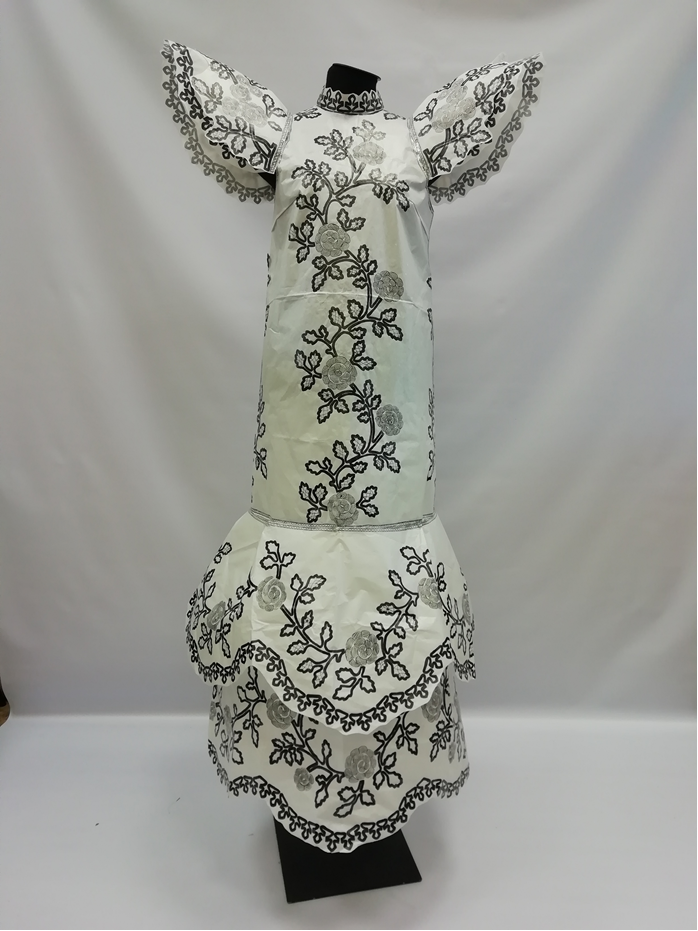 Изделие имеет строгую форму, но благодаря колористическому решению оно выглядит  торжественно и величественно. Данное платье предназначено для высокообеспеченной категории потребителей. Может быть использовано как украшение для индивидуального применения или музейный, выставочный экспонат. Охват рынка сбыта, возможен на региональном, федеральном и мировом уровнях. Производство индивидуальное. Реализация возможна как индивидуальным производителем, так и через торговых посредников.3.2. Понятие и определение ценыДля начала стоит разобраться с определения слова цена.«Цена - фундаментальная экономическая категория, означающая количество денег, за которое продавец согласен продать (цена продавца), а покупатель готов купить (цена покупателя) единицу товара». [21]Ц = С + ПКружево считается неповторимым видом декоративно прикладного искусства, для его создания требуется много времени и усилий, соответственно это значительно повышает его стоимость. Поскольку платья и любую другую одежду, выполненную из кружева, сложно создать и каждое изделие находится в единственном экземпляре, к тому же её будет сложно использовать в повседневной жизни, все это влияет на её стоимость и значительно повышает цену кружевных изделий. Для того чтобы определить стоимость кружевного изделия нужно проанализировать рынок, который специализируется в данном направлении. Поскольку столь крупное кружевное изделие как платье сложно найти, рассматриваться также будут и другие виды одежды. Как было сказано раньше, кружевные изделия сложно найти в магазинах и чаще всего они покупаются у самих мастериц или в магазинах предприятий, специализирующихся на создании таких произведений. Большой ассортимент таких изделий можно найти на различных интернет платформах посвященных народным художественным промыслам и рукоделию. Манто 3НХП-211А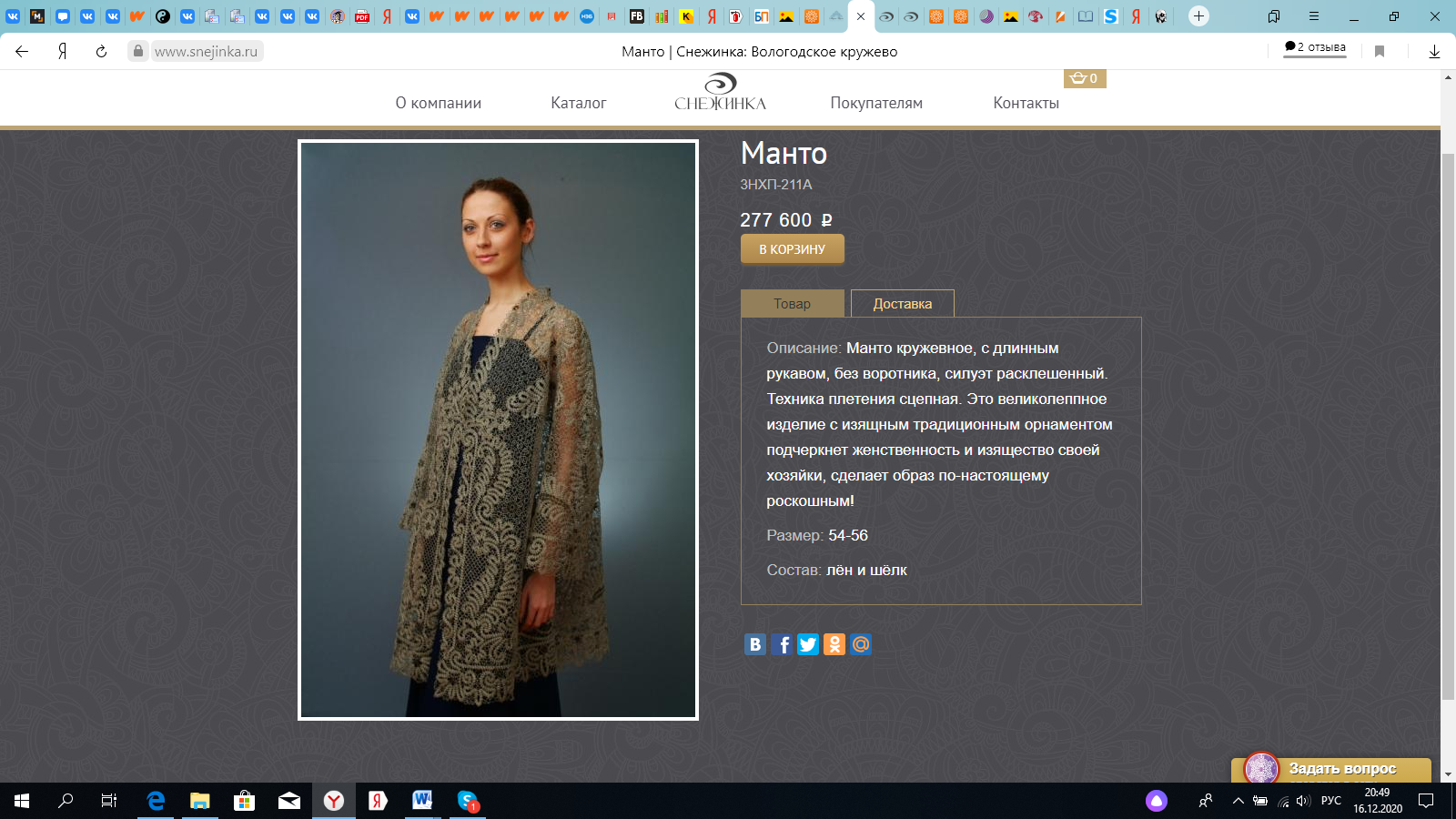 	Цена: 277 600Манто кружевное, с длинным рукавом, без воротника, силуэт расклешенный. Техника плетения сцепная. Это великолепное изделие с изящным традиционным орнаментом подчеркнет женственность и изящество своей хозяйки, сделает образ по-настоящему роскошным!Размер: 54-56Состав: лён и шёлкСайт: https://www.snejinka.ru/product/manto Данное манто выглядит интересно, оно имеет свободный крой, рукава не вшивные. Цветовая гамма выглядит необычно, она не совсем типична для вологодского кружевоплетения и это привлекает внимание. Растительный орнамент выглядит сложным и несколько странным,  но это не портит внешний вид. Качество изделия высокое, это прекрасно видно на фотографии, к тому же все изделия фирмы «Снежинка» имеют высокое качество. Платье «Кружевное рококо» не уступает по качеству изделию данного бренда, то же касается композиционного и орнаментального решения, но орнамент платья более натуралистичен и это привлекает внимание. Оба изделия также имеют интересные колористические решения. Но из-за объёма манто, материалов и его конструкции, которая довольно проста, оно проигрывает платью.Кружевной кардиган " Шарм"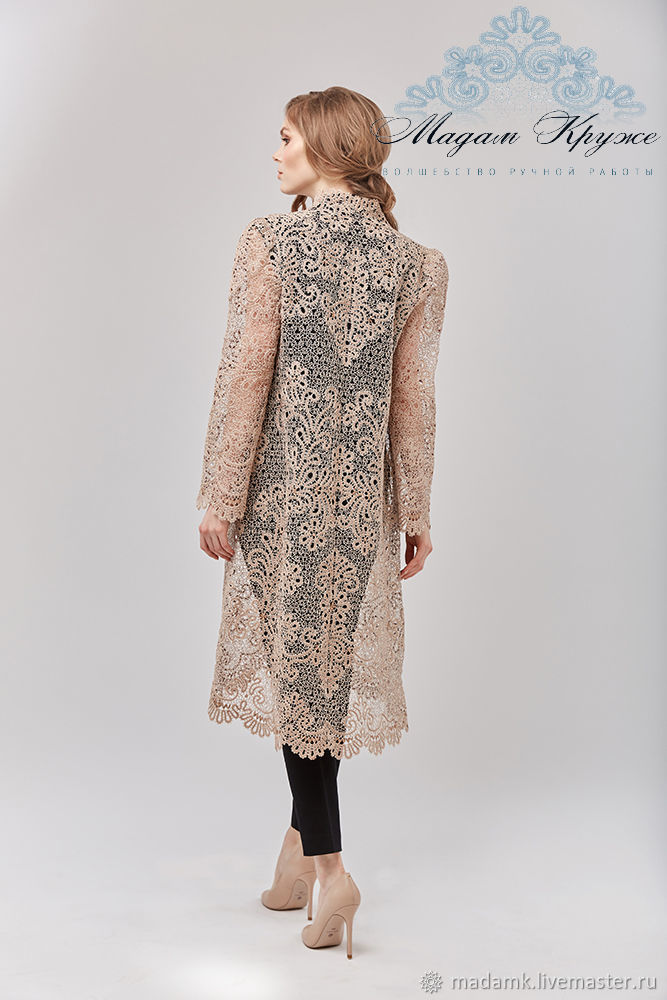 Цена: 188 000 рубКружевной кардиган сплетен на коклюшках из льна и коричневой вискозы. Интересный и красивый аксессуар сделает ваш образ более романтичным и изысканным, при этом подойдет как и с джинсами, так и c классикой.Размер 42-46 или XXS- S.Материал: лен, вискозаЦвет светло-коричневый.Сайт: https://madam-k.ru/tovar/kruzhevnoj-kardigan-sharm/	Данный кружевной кардиган выглядит достаточно крупным и объемным. Его фасон выглядит простым, но рукава имеют форму похожую на фонарик,что придаёт кардигану интереса. Композиция симметричная и создаёт ощущение ярусности, но из-за этого создаётся некоторая дробность, орнамент также состоит из традиционных форм вологодского кружевоплетения. Бежеватый оттенок добавляет кардигану нежности, это является хорошей задумкой.  Качество изделия кажется довольно высоким. Но почему-то цена кардигана значительно ниже цены манто, возможно это связано с материалами и наличием бренда у первого изделия, хоть его объем и несколько меньше чем у второго. Платье «Кружевное рококо» по объему и фасону немного превосходит данный кардиган.  То же касается и орнамента, в платье он единый и не создает ощущение дробности, к тому же в нём использовано необычных больше приемов, которые выводят платье на другой уровень. ТуникаЦена: 194 700 руб.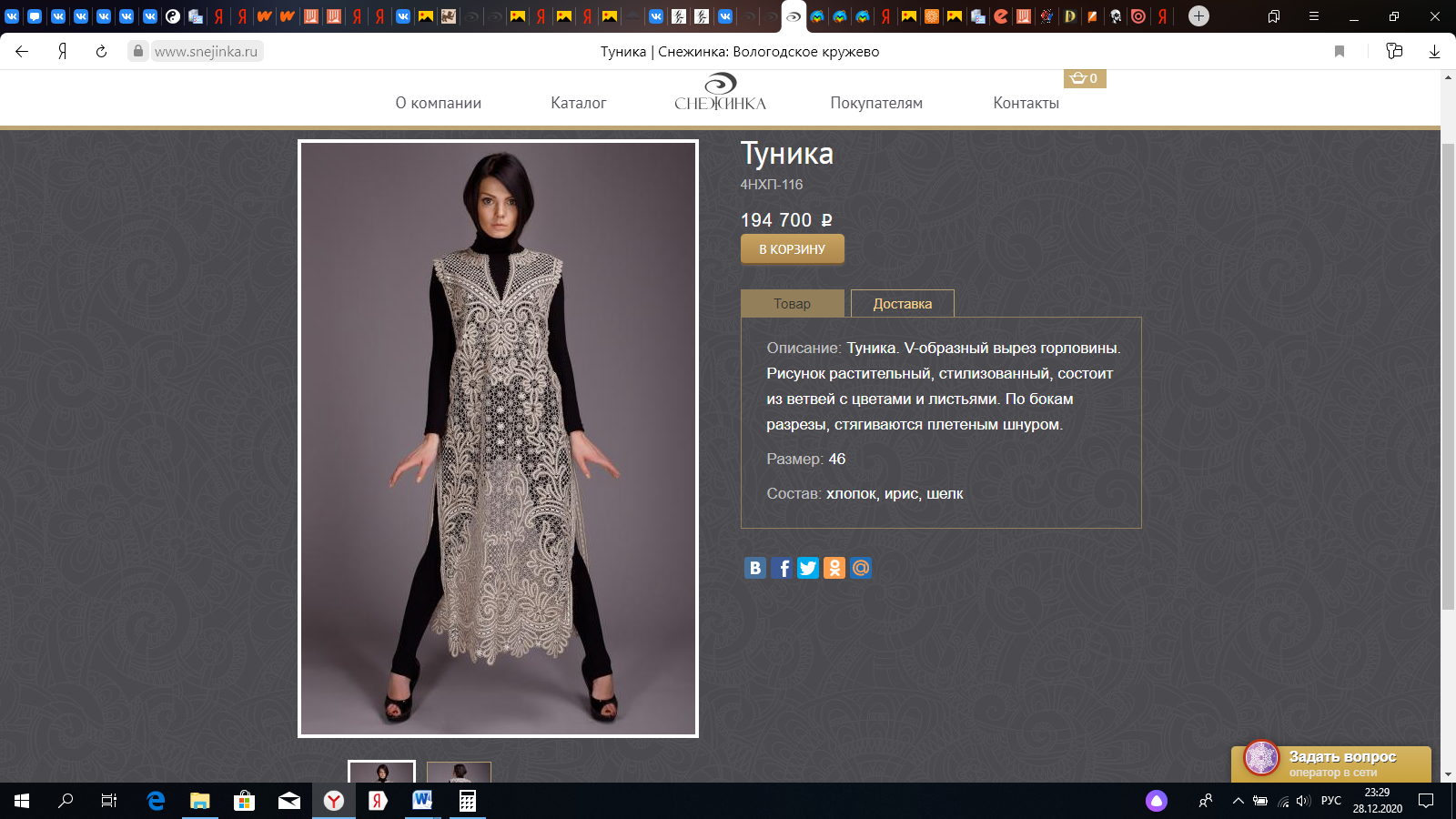 Туника. V-образный вырез горловины. Рисунок растительный, стилизованный, состоит из ветвей с цветами и листьями. По бокам разрезы, стягиваются плетеным шнуром.Размер: 46Материал: хлопок, ирис, шелкСайт: https://www.snejinka.ru/product/tunikaДанная туника выглядит простой из-за своего прямого силуэта, , по бокам есть разрезы,  которые можно стянуть шнуром, что позволяет  изделию быть более универсальным.  Сам орнамент выполнен в традициях вологодского кружевоплетения и цветовая гамма типична для данного центра.  Качество изделия высокое. В отличие от него платье «Кружевное рококо» имеет более сложную форму и его объем больше почти в 2 раза. Композиции довольно сильно различаются, поэтому сложно сказать какая из них лучше, то же самое касается орнамента. Но, не смотря на это, платье выглядит более выигрышно из-за колористического решения, ассиметричной композиции и фасона.	Анализируя ценовой диапазон можно заметить, что цены варьируются от 188000 до 277600 рублей, в зависимости от автора работы, бренда, качества изделия и нитей, использованных в плетении. Исходя из полученных данных, можно понять, что все выше представленные изделия имеют некоторые сходства, во всех произведениях используются традиционные орнаментальные формы и нити, такие как лен, хлопок и шёлк. Также, не смотря на то, что они имеют примерно одинаковый объём, цена имеет большое различие. Все изделия имеют высокое качество.Сравнивая данные изделия с платьем «Кружевное рококо» можно заметить, что оно нисколько не уступает изделиям, представленным на рынке по качеству, а по художественным особенностям и колористическим особенностям даже превосходит.	Исходя из соотношений объема изделий, их художественных особенностей, материалов использованных для создания данное платье можно оценить примерно в 300000 рублей.3.3. Определение прибыли«Прибыль - характеризует экономический эффект, полученный в результате деятельности организации, предпринимателя. Наличие прибыли означает, что доходы превышают все расходы, связанные с деятельностью организации, предпринимателя.Прибыль – желаемая величина, которую стремятся получить от продажи изделия (услуги)». [21]	Изделие «Кружевное рококо» является авторским изделием и выполнено в традиционной вологодской технологии с применением инновационных решений в композиции и орнаменте. Фасон изделия, орнаментальные формы и композиционное решение не имеет аналогов на рынке, оно выполнено в единственном экземпляре.	Исходя из установленной цены, вычитаем себестоимость в размере 10078,18 рублей и получаем прибыль в размере: 20287,23- 20287,23= 279712,77 руб.ВыводРасчёт прибыли показал, что кружевное платье «Кружевное рококо» рентабельно в изготовлении, поскольку при его создании автор не уйдёт в убыток.Литература	Конституция РФ от 12.12.1993. Указ Президента РФ «О Стратегии национальной безопасности Российской Федерации» № 683 от 31.12.2015	Указ Президента РФ об «Основы государственной культурной политики» от 24.12.2014 № 808	Закон РФ «Основы законодательства Российской Федерации о культуре» от 09.10.1992 № 3612-1	Указ Президента РФ «Основы государственной культурной политики» от 24.12.2014 № 808	Приказ министерства промышленности и торговли РФ «Об утверждении Стратегии развития народных художественны промыслов на 2015-2016 гг. и на период до 2020 года» от  20.07.2015 № 2011	Федеральный закон «Об объектах культурного наследия (памятниках истории и культуры) народов Российской Федерации № 73-ФЗ от 25.06.2002	Республиканская целевая программа «Развитие предпринимательства в области народных художественных промыслов, ремесел и производства сувенирной продукции в Чувашской республике на 2010-2020 годы» от 31.03.2009 № 104	Конституция РФ от 12.12.1993. 	Указ Президента РФ «О Стратегии национальной безопасности Российской Федерации» № 683 от 31.12.2015	Указ Президента РФ об «Основы государственной культурной политики» от 24.12.2014 № 808	Закон РФ «Основы законодательства Российской Федерации о культуре» от 09.10.1992 № 3612-1	Указ Президента РФ «Основы государственной культурной политики» от 24.12.2014 № 808	Приказ министерства промышленности и торговли РФ «Об утверждении Стратегии развития народных художественны промыслов на 2015-2016 гг. и на период до 2020 года» от  20.07.2015 № 2011 Указ Президента РФ от 7 октября 1994 г. N 1987 "О мерах государственной поддержки народных художественных промыслов" 	Сойников С.Г. Хозяйственная деятельность в области народных художественных промыслов. Часть 1. Правовое обеспечение регулирование отношений в области культуры, искусства, народных художественных промыслов. Учебное пособие для студентов, обучающихся по направлению подготовки 54.03.02 – Декоративно-прикладное искусство и народные промыслы  и специальности 54.05.02 – Живопись. – СПб.: Высшая школа народных искусств (институт), 2017. – 52 с. 	Ковригина  В. М. Экономика и менеджмент. Учебник для студентов высшего профессионального учебного заведения по специальности «Декоративно-прикладное искусство».- М.: Высшая школа народных искусств, 2010. – 358 с.  	Куракина И.И. Традиционное прикладное искусство: Учебное пособие для самостоятельной внеаудиторной работы студентов, обучающихся по направлению «Декоративно-прикладное искусство и народные промыслы». Часть I. Введение в народное искусство / Научн. ред. С.А. Тихомиров. – СПб.: ВШНИ, 2017. – 152 с. Максимович В.Ф., Александрова Н.М. Современное профессиональное образование в области традиционного прикладного искусства России: монография. – СПб.: ВШНИ, 2014. – 56 с.Некрасова М. А. Народное искусство как часть культуры: теория и практика / М. А. Некрасова. – М.: Изобразительное искусство, 1983. – 343с.  Конспекты лекций https://www.snejinka.ru/product/manto https://www.livemaster.ru/item/35310976-odezhda-kruzhevnoj-kardigan-sharm-vologodskoe-kruzhevo-koklyuhttps://socio.rin.ru/cgi-bin/article.pl?id=919Наименование материалаНорма расходаЦена за единицу измеренияСумма затрат(руб.)сырье и материалы*сырье и материалы*сырье и материалы*сырье и материалы*Нитки металлизированные6 бобин350 руб.6 x 350 = 2100Нити ЛХ № 650,3 бобины155 руб.0,3 x 155 = 46,5Нити мулине5 пасм12 руб.5 x 12 = 60Проволока4 катушки194 руб.4 x 194 = 776Кнопки2 упаковки50 руб.2 x 50 = 100Карандаши3 40 руб.3 х 40 = 120Бумага для планшетов150см x 1000 см0,21400 руб.0,2 x 1400 = 700Рулон кальки (шириной 878 мм, длиной 40 м)2 рулона500 руб.2 х 500 = 1000оборудование и приборы**оборудование и приборы**оборудование и приборы**оборудование и приборы**Козлы11000 руб.12,5***Планшет4 (155 x 175)(150 x 125)(80 x 60,5)(78 x 58)1000 руб900 руб.450руб.400 руб.275****Валик1Сено = 220 руб.Бязь = 250 руб. (ширина 80 см, длина 1 м) 5,8*****Коклюшки10 пар650 руб.16,25******Кисть1120 руб.1 x 120 = 120Накол 130 руб0,75********Булавки (гвоздики)1535 руб.13,12*******Черная ручка340 руб.3 x 40 = 120Крючок вязальный 0,5270 руб.2 х 70 = 140Краска гуашевая «Мастер-класс», охра светлая 100 мл.21552 х 155 = 310Краска гуашевая «Мастер-класс», черная 220мл.52905 х 290 = 1450Краска гуашевая «Мастер-Класс», белила титановые 100мл 21552 х 155 = 310Итого7675,92 руб.